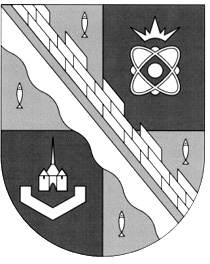                            администрация МУНИЦИПАЛЬНОГО ОБРАЗОВАНИЯ                                             СОСНОВОБОРСКИЙ ГОРОДСКОЙ ОКРУГ  ЛЕНИНГРАДСКОЙ ОБЛАСТИ                             постановление                                                      от 22/09/2022 № 2173Установление размера платы за содержаниежилого помещения для собственников помещенийв многоквартирном доме, которые на общем собраниине приняли решение об установлении размера платы засодержание жилого помещенияВ соответствии с п.4 ст.158 Жилищного кодекса РФ, постановлением администрации Сосновоборского городского округа от 01.04.2015 № 1034 «Об утверждении Порядка установления размера платы за содержание и ремонт жилого помещения на территории муниципального образования Сосновоборский городской округ Ленинградской области» (с изменениями), на основании рекомендаций Комиссии по установлению размера платы за содержание и ремонт жилых помещений на территории муниципального образования Сосновоборский городской округ в виду того, что собственники помещений в многоквартирных домах, расположенных по следующим адресам: г.Сосновый Бор, ул.Парковая д.20, д.34, д.46, д.48, д.74, ул.Солнечная д.7, д.25А, д.30/2, д.32, Липовский пр. д.31, д.33, ул.Молодежная д.21, д.25, д.30А, д.72, д.76, д.82, д.84 на их общем собрании не приняли решение об установлении размера платы за содержание жилого помещения с учетом предложений АО «АЭН», администрация Сосновоборского городского округа           п о с т а н о в л я е т:Установить с 01 октября 2022 года размер платы за содержание жилого помещения в многоквартирных домах, согласно приложений 1-18 к настоящему постановлению.Отделу по связям с общественностью (пресс-центр) комитета по общественной безопасности и информации (Бастина Е.А.) разместить настоящее постановление на официальном сайте Сосновоборского городского округа.Общему отделу администрации (Смолкина М.С.) обнародовать настоящее постановление на электронном сайте городской газеты «Маяк».Настоящее постановление вступает в силу со дня официального обнародования.Контроль за исполнением настоящего постановления возложить на заместителя главы администрации по жилищно-коммунальному комплексу Иванова А.В.Глава Сосновоборского городского округа				                 М.В.ВоронковПриложение 1к постановлению администрации Сосновоборского городского округаот 22/09/2022 № 2173Размер платы за содержание жилого помещения многоквартирного дома,расположенного по адресу: г.Сосновый Бор, ул.Парковая д.46*без учета платы за холодную воду, горячую воду, отведение сточных вод, электрическую энергию, потребляемые при содержании общего имущества в многоквартирном доме, а также коммунальной услуги по вывозу ТКОПриложение 2к постановлению администрации Сосновоборского городского округаот 22/09/2022 № 2173Размер платы за содержание жилого помещения многоквартирного дома,расположенного по адресу: г.Сосновый Бор, ул.Парковая д.34*без учета платы за холодную воду, горячую воду, отведение сточных вод, электрическую энергию, потребляемые при содержании общего имущества в многоквартирном доме, а также коммунальной услуги по вывозу ТКОПриложение 3к постановлению администрации Сосновоборского городского округаот 22/09/2022 № 2173Размер платы за содержание жилого помещения многоквартирного дома,расположенного по адресу: г.Сосновый Бор, ул.Парковая д.46*без учета платы за холодную воду, горячую воду, отведение сточных вод, электрическую энергию, потребляемые при содержании общего имущества в многоквартирном доме, а также коммунальной услуги по вывозу ТКОПриложение 4к постановлению администрации Сосновоборского городского округаот 22/09/2022 № 2173Размер платы за содержание жилого помещения многоквартирного дома,расположенного по адресу: г.Сосновый Бор, ул.Парковая д.48*без учета платы за холодную воду, горячую воду, отведение сточных вод, электрическую энергию, потребляемые при содержании общего имущества в многоквартирном доме, а также коммунальной услуги по вывозу ТКОПриложение 5к постановлению администрации Сосновоборского городского округаот 22/09/2022 № 2173Размер платы за содержание жилого помещения многоквартирного дома,расположенного по адресу: г.Сосновый Бор, ул.Парковая д.74*без учета платы за холодную воду, горячую воду, отведение сточных вод, электрическую энергию, потребляемые при содержании общего имущества в многоквартирном доме, а также коммунальной услуги по вывозу ТКОПриложение 6к постановлению администрации Сосновоборского городского округаот 22/09/2022 № 2173Размер платы за содержание жилого помещения многоквартирного дома,расположенного по адресу: г.Сосновый Бор, ул.Солнечная д.7*без учета платы за холодную воду, горячую воду, отведение сточных вод, электрическую энергию, потребляемые при содержании общего имущества в многоквартирном доме, а также коммунальной услуги по вывозу ТКОПриложение 7к постановлению администрации Сосновоборского городского округаот 22/09/2022 № 2173Размер платы за содержание жилого помещения многоквартирного дома,расположенного по адресу: г.Сосновый Бор, ул.Солнечная д.25А*без учета платы за холодную воду, горячую воду, отведение сточных вод, электрическую энергию, потребляемые при содержании общего имущества в многоквартирном доме, а также коммунальной услуги по вывозу ТКОПриложение 8к постановлению администрации Сосновоборского городского округаот 22/09/2022 № 2173Размер платы за содержание жилого помещения многоквартирного дома,расположенного по адресу: г.Сосновый Бор, ул.Солнечная д.30/2*без учета платы за холодную воду, горячую воду, отведение сточных вод, электрическую энергию, потребляемые при содержании общего имущества в многоквартирном доме, а также коммунальной услуги по вывозу ТКОПриложение 9к постановлению администрации Сосновоборского городского округаот 22/09/2022 № 2173Размер платы за содержание жилого помещения многоквартирного дома,расположенного по адресу: г.Сосновый Бор, ул.Солнечная д.32*без учета платы за холодную воду, горячую воду, отведение сточных вод, электрическую энергию, потребляемые при содержании общего имущества в многоквартирном доме, а также коммунальной услуги по вывозу ТКОПриложение 10к постановлению администрации Сосновоборского городского округаот 22/09/2022 № 2173Размер платы за содержание жилого помещения многоквартирного дома,расположенного по адресу: г.Сосновый Бор, Липовский пр.31*без учета платы за холодную воду, горячую воду, отведение сточных вод, электрическую энергию, потребляемые при содержании общего имущества в многоквартирном доме, а также коммунальной услуги по вывозу ТКОПриложение 11к постановлению администрации Сосновоборского городского округаот 22/09/2022 № 2173Размер платы за содержание жилого помещения многоквартирного дома,расположенного по адресу: г.Сосновый Бор, Липовский пр.33*без учета платы за холодную воду, горячую воду, отведение сточных вод, электрическую энергию, потребляемые при содержании общего имущества в многоквартирном доме, а также коммунальной услуги по вывозу ТКОПриложение 12к постановлению администрации Сосновоборского городского округаот 22/09/2022 № 2173Размер платы за содержание жилого помещения многоквартирного дома,расположенного по адресу: г.Сосновый Бор, ул.Молодежная д.21*без учета платы за холодную воду, горячую воду, отведение сточных вод, электрическую энергию, потребляемые при содержании общего имущества в многоквартирном доме, а также коммунальной услуги по вывозу ТКОПриложение 13к постановлению администрации Сосновоборского городского округаот 22/09/2022 № 2173Размер платы за содержание жилого помещения многоквартирного дома,расположенного по адресу: г.Сосновый Бор, ул.Молодежная д.25*без учета платы за холодную воду, горячую воду, отведение сточных вод, электрическую энергию, потребляемые при содержании общего имущества в многоквартирном доме, а также коммунальной услуги по вывозу ТКОПриложение 14к постановлению администрации Сосновоборского городского округаот 22/09/2022 № 2173Размер платы за содержание жилого помещения многоквартирного дома,расположенного по адресу: г.Сосновый Бор, ул.Молодежная д.30А*без учета платы за холодную воду, горячую воду, отведение сточных вод, электрическую энергию, потребляемые при содержании общего имущества в многоквартирном доме, а также коммунальной услуги по вывозу ТКОПриложение 15к постановлению администрации Сосновоборского городского округаот 22/09/2022 № 2173Размер платы за содержание жилого помещения многоквартирного дома,расположенного по адресу: г.Сосновый Бор, ул.Молодежная д.72*без учета платы за холодную воду, горячую воду, отведение сточных вод, электрическую энергию, потребляемые при содержании общего имущества в многоквартирном доме, а также коммунальной услуги по вывозу ТКОПриложение 16к постановлению администрации Сосновоборского городского округаот 22/09/2022 № 2173Размер платы за содержание жилого помещения многоквартирного дома,расположенного по адресу: г.Сосновый Бор, ул.Молодежная д.76*без учета платы за холодную воду, горячую воду, отведение сточных вод, электрическую энергию, потребляемые при содержании общего имущества в многоквартирном доме, а также коммунальной услуги по вывозу ТКОПриложение 17к постановлению администрации Сосновоборского городского округаот 22/09/2022 № 2173Размер платы за содержание жилого помещения многоквартирного дома,расположенного по адресу: г.Сосновый Бор, ул.Молодежная д.82*без учета платы за холодную воду, горячую воду, отведение сточных вод, электрическую энергию, потребляемые при содержании общего имущества в многоквартирном доме, а также коммунальной услуги по вывозу ТКОПриложение 18к постановлению администрации Сосновоборского городского округаот 22/09/2022 № 2173Размер платы за содержание жилого помещения многоквартирного дома,расположенного по адресу: г.Сосновый Бор, ул.Молодежная д.84*без учета платы за холодную воду, горячую воду, отведение сточных вод, электрическую энергию, потребляемые при содержании общего имущества в многоквартирном доме, а также коммунальной услуги по вывозу ТКО№ п/пНаименование работ и услугРазмер платы за содержание жилого помещения (руб./кв.м. в месяц)1Услуги по обслуживанию и ремонту электротехнического оборудования2,402Услуги по содержанию иного общего имущества в многоквартирном доме6,043Услуги по обслуживанию и ремонту сантехнического оборудования3,754Услуги по обслуживанию и ремонту конструктивных элементов здания4,955Услуги аварийно-диспетчерской службы (АДС)0,926Управление содержанием и обслуживанием жилищного фонда3,267Услуги по уборке и содержанию мусорокамер1,798Услуги по содержанию лифтов4,27ИТОГОИТОГО27,38*№ п/пНаименование работ и услугРазмер платы за содержание жилого помещения (руб./кв.м. в месяц)1Услуги по обслуживанию и ремонту электротехнического оборудования1,922Услуги по содержанию иного общего имущества в многоквартирном доме6,043Услуги по обслуживанию и ремонту сантехнического оборудования3,754Услуги по обслуживанию и ремонту конструктивных элементов здания4,955Услуги аварийно-диспетчерской службы (АДС)0,926Управление содержанием и обслуживанием жилищного фонда3,26ИТОГОИТОГО20,84*№ п/пНаименование работ и услугРазмер платы за содержание жилого помещения (руб./кв.м. в месяц)1Услуги по обслуживанию и ремонту электротехнического оборудования2,402Услуги по содержанию иного общего имущества в многоквартирном доме6,043Услуги по обслуживанию и ремонту сантехнического оборудования3,754Услуги по обслуживанию и ремонту конструктивных элементов здания4,955Услуги аварийно-диспетчерской службы (АДС)0,926Управление содержанием и обслуживанием жилищного фонда3,267Услуги по уборке и содержанию мусорокамер1,798Услуги по содержанию лифтов4,27ИТОГОИТОГО27,38*№ п/пНаименование работ и услугРазмер платы за содержание жилого помещения (руб./кв.м. в месяц)1Услуги по обслуживанию и ремонту электротехнического оборудования0,552Услуги по содержанию иного общего имущества в многоквартирном доме5,103Услуги по обслуживанию и ремонту сантехнического оборудования3,344Услуги по обслуживанию и ремонту конструктивных элементов здания2,805Услуги аварийно-диспетчерской службы (АДС)0,896Управление содержанием и обслуживанием жилищного фонда1,737Услуги по уборке и содержанию мусорокамер1,748Расходы на оплату РКО0,549Прочие расходы0,89ИТОГОИТОГО17,58*№ п/пНаименование работ и услугРазмер платы за содержание жилого помещения (руб./кв.м. в месяц)1Услуги по обслуживанию и ремонту электротехнического оборудования0,552Услуги по содержанию иного общего имущества в многоквартирном доме5,103Услуги по обслуживанию и ремонту сантехнического оборудования3,344Услуги по обслуживанию и ремонту конструктивных элементов здания2,805Услуги аварийно-диспетчерской службы (АДС)0,896Управление содержанием и обслуживанием жилищного фонда1,737Услуги по уборке и содержанию мусорокамер1,748Расходы на оплату РКО0,549Прочие расходы0,89ИТОГОИТОГО17,58*№ п/пНаименование работ и услугРазмер платы за содержание жилого помещения (руб./кв.м. в месяц)1Услуги по обслуживанию и ремонту электротехнического оборудования2,402Услуги по содержанию иного общего имущества в многоквартирном доме6,043Услуги по обслуживанию и ремонту сантехнического оборудования3,754Услуги по обслуживанию и ремонту конструктивных элементов здания4,955Услуги аварийно-диспетчерской службы (АДС)0,926Управление содержанием и обслуживанием жилищного фонда3,267Услуги по уборке и содержанию мусорокамер1,798Услуги по содержанию лифтов4,27ИТОГОИТОГО27,38*№ п/пНаименование работ и услугРазмер платы за содержание жилого помещения (руб./кв.м. в месяц)1Услуги по обслуживанию и ремонту электротехнического оборудования2,402Услуги по содержанию иного общего имущества в многоквартирном доме6,043Услуги по обслуживанию и ремонту сантехнического оборудования3,754Услуги по обслуживанию и ремонту конструктивных элементов здания4,955Услуги аварийно-диспетчерской службы (АДС)0,926Управление содержанием и обслуживанием жилищного фонда3,267Услуги по уборке и содержанию мусорокамер1,798Услуги по содержанию лифтов4,27ИТОГОИТОГО27,38*№ п/пНаименование работ и услугРазмер платы за содержание жилого помещения (руб./кв.м. в месяц)1Услуги по обслуживанию и ремонту электротехнического оборудования2,402Услуги по содержанию иного общего имущества в многоквартирном доме6,043Услуги по обслуживанию и ремонту сантехнического оборудования3,754Услуги по обслуживанию и ремонту конструктивных элементов здания4,955Услуги аварийно-диспетчерской службы (АДС)0,926Управление содержанием и обслуживанием жилищного фонда3,267Услуги по уборке и содержанию мусорокамер1,798Услуги по содержанию лифтов4,27ИТОГОИТОГО27,38*№ п/пНаименование работ и услугРазмер платы за содержание жилого помещения (руб./кв.м. в месяц)1Услуги по обслуживанию и ремонту электротехнического оборудования2,402Услуги по содержанию иного общего имущества в многоквартирном доме6,043Услуги по обслуживанию и ремонту сантехнического оборудования3,754Услуги по обслуживанию и ремонту конструктивных элементов здания4,955Услуги аварийно-диспетчерской службы (АДС)0,926Управление содержанием и обслуживанием жилищного фонда3,267Услуги по уборке и содержанию мусорокамер1,798Услуги по содержанию лифтов4,27ИТОГОИТОГО27,38*№ п/пНаименование работ и услугРазмер платы за содержание жилого помещения (руб./кв.м. в месяц)1Услуги по обслуживанию и ремонту электротехнического оборудования1,922Услуги по содержанию иного общего имущества в многоквартирном доме6,043Услуги по обслуживанию и ремонту сантехнического оборудования3,754Услуги по обслуживанию и ремонту конструктивных элементов здания4,955Услуги аварийно-диспетчерской службы (АДС)0,926Управление содержанием и обслуживанием жилищного фонда3,26ИТОГОИТОГО20,84*№ п/пНаименование работ и услугРазмер платы за содержание жилого помещения (руб./кв.м. в месяц)1Услуги по обслуживанию и ремонту электротехнического оборудования1,922Услуги по содержанию иного общего имущества в многоквартирном доме6,043Услуги по обслуживанию и ремонту сантехнического оборудования3,754Услуги по обслуживанию и ремонту конструктивных элементов здания4,955Услуги аварийно-диспетчерской службы (АДС)0,926Управление содержанием и обслуживанием жилищного фонда3,26ИТОГОИТОГО20,84*№ п/пНаименование работ и услугРазмер платы за содержание жилого помещения (руб./кв.м. в месяц)1Услуги по обслуживанию и ремонту электротехнического оборудования1,922Услуги по содержанию иного общего имущества в многоквартирном доме6,043Услуги по обслуживанию и ремонту сантехнического оборудования3,754Услуги по обслуживанию и ремонту конструктивных элементов здания4,955Услуги аварийно-диспетчерской службы (АДС)0,926Управление содержанием и обслуживанием жилищного фонда3,26ИТОГОИТОГО20,84*№ п/пНаименование работ и услугРазмер платы за содержание жилого помещения (руб./кв.м. в месяц)1Услуги по обслуживанию и ремонту электротехнического оборудования1,922Услуги по содержанию иного общего имущества в многоквартирном доме6,043Услуги по обслуживанию и ремонту сантехнического оборудования3,754Услуги по обслуживанию и ремонту конструктивных элементов здания4,955Услуги аварийно-диспетчерской службы (АДС)0,926Управление содержанием и обслуживанием жилищного фонда3,26ИТОГОИТОГО20,84*№ п/пНаименование работ и услугРазмер платы за содержание жилого помещения (руб./кв.м. в месяц)1Услуги по обслуживанию и ремонту электротехнического оборудования1,922Услуги по содержанию иного общего имущества в многоквартирном доме6,043Услуги по обслуживанию и ремонту сантехнического оборудования3,754Услуги по обслуживанию и ремонту конструктивных элементов здания4,955Услуги аварийно-диспетчерской службы (АДС)0,926Управление содержанием и обслуживанием жилищного фонда3,267Услуги по уборке и содержанию мусорокамер1,79ИТОГОИТОГО22,63*№ п/пНаименование работ и услугРазмер платы за содержание жилого помещения (руб./кв.м. в месяц)1Услуги по обслуживанию и ремонту электротехнического оборудования2,402Услуги по содержанию иного общего имущества в многоквартирном доме6,043Услуги по обслуживанию и ремонту сантехнического оборудования3,754Услуги по обслуживанию и ремонту конструктивных элементов здания4,955Услуги аварийно-диспетчерской службы (АДС)0,926Управление содержанием и обслуживанием жилищного фонда3,267Услуги по уборке и содержанию мусорокамер1,798Услуги по содержанию лифтов4,27ИТОГОИТОГО27,38*№ п/пНаименование работ и услугРазмер платы за содержание жилого помещения (руб./кв.м. в месяц)1Услуги по обслуживанию и ремонту электротехнического оборудования2,402Услуги по содержанию иного общего имущества в многоквартирном доме6,043Услуги по обслуживанию и ремонту сантехнического оборудования3,754Услуги по обслуживанию и ремонту конструктивных элементов здания4,955Услуги аварийно-диспетчерской службы (АДС)0,926Управление содержанием и обслуживанием жилищного фонда3,267Услуги по уборке и содержанию мусорокамер1,798Услуги по содержанию лифтов4,27ИТОГОИТОГО27,38*№ п/пНаименование работ и услугРазмер платы за содержание жилого помещения (руб./кв.м. в месяц)1Услуги по обслуживанию и ремонту электротехнического оборудования2,402Услуги по содержанию иного общего имущества в многоквартирном доме6,043Услуги по обслуживанию и ремонту сантехнического оборудования3,754Услуги по обслуживанию и ремонту конструктивных элементов здания4,955Услуги аварийно-диспетчерской службы (АДС)0,926Управление содержанием и обслуживанием жилищного фонда3,267Услуги по уборке и содержанию мусорокамер1,798Услуги по содержанию лифтов4,27ИТОГОИТОГО27,38*№ п/пНаименование работ и услугРазмер платы за содержание жилого помещения (руб./кв.м. в месяц)1Услуги по обслуживанию и ремонту электротехнического оборудования2,402Услуги по содержанию иного общего имущества в многоквартирном доме6,043Услуги по обслуживанию и ремонту сантехнического оборудования3,754Услуги по обслуживанию и ремонту конструктивных элементов здания4,955Услуги аварийно-диспетчерской службы (АДС)0,926Управление содержанием и обслуживанием жилищного фонда3,267Услуги по уборке и содержанию мусорокамер1,798Услуги по содержанию лифтов4,27ИТОГОИТОГО27,38*